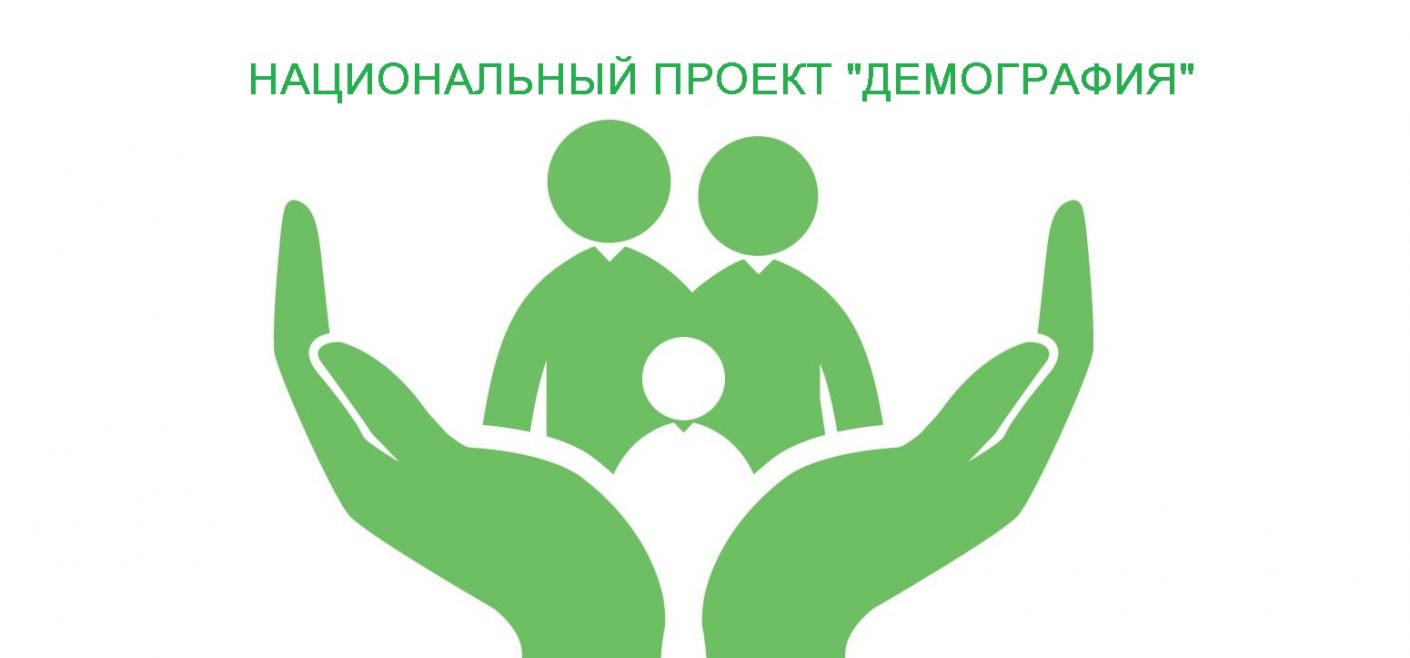     С начала  2019 года в рамках нацпроекта «Демография» 292  полысаевские  семьи получили финансовую поддержку при рождении детей.    Денежные выплаты производятся благодаря действию регионального проекта  «Финансовая поддержка семей при рождении детей», который реализуется в рамках национального проекта «Демография». Цель проектов заключается в создании благоприятных условий для жизнедеятельности семьи, рождения детей, финансового благополучия семей с детьми.59 семей стали получателями ежемесячной выплаты в размере 9 930 рублей до достижения ребенком возраста 1,5 лет. Такая выплата устанавливается при рождении (усыновлении) первого ребенка в семье, в которой среднедушевой доход на каждого члена семьи не превышает 1,5-кратную величину прожиточного минимума трудоспособного населения.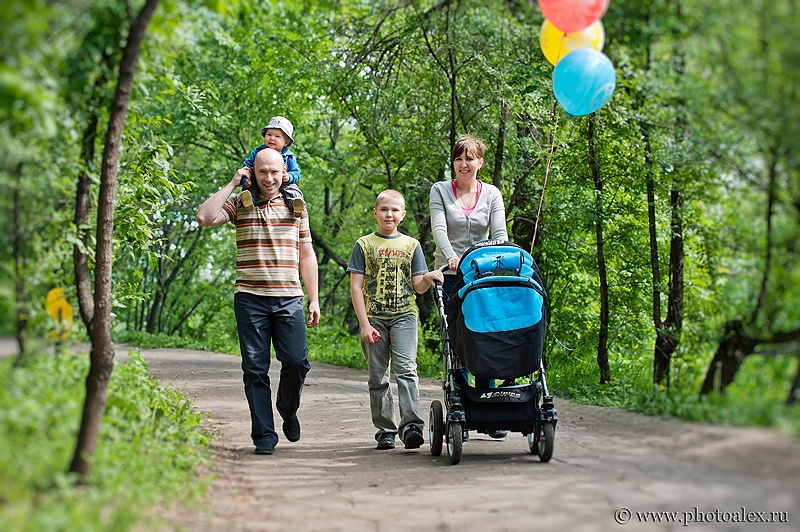  87 семьям начисляется ежемесячная денежная выплата в размере 9 476 рублей за рождения третьего ребенка или последующих детей.  Правом на получение областного материнского капитала в размере 130 000 рублей в этом году воспользовались 18 многодетных  семей.    Мерами социальной поддержки для многодетных малообеспеченных  семей,  имеющих в своем составе трех и более несовершеннолетних детей в возрасте до 18 лет,  пользуются ежемесячно - 128 семей.